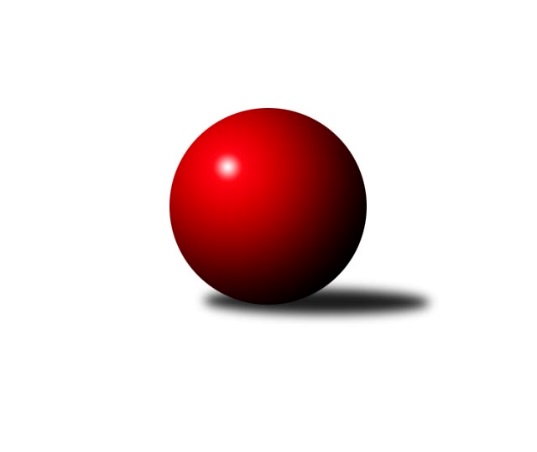 Č.1Ročník 2019/2020	15.9.2019Nejlepšího výkonu v tomto kole: 2651 dosáhlo družstvo: KC HodonínJihomoravský KP1 jih 2019/2020Výsledky 1. kolaSouhrnný přehled výsledků:KK Sokol Litenčice	- TJ Jiskra Kyjov	7:1	2545:2501	8.0:4.0	13.9.SK Podlužan Prušánky B	- TJ Lokomotiva Valtice B	6:2	2558:2490	6.5:5.5	13.9.TJ Sokol Vracov B	- SK Baník Ratíškovice C	7:1	2577:2478	7.0:5.0	13.9.TJ Sokol Mistřín C	- SK Kuželky Dubňany C	4:4	2626:2625	7.0:5.0	14.9.TJ Sokol Vážany	- KK Jiskra Čejkovice B	8:0	2546:2372	11.0:1.0	15.9.KC Hodonín	- TJ Sokol Šanov B	6:2	2651:2553	7.0:5.0	15.9.Tabulka družstev:	1.	TJ Sokol Vážany	1	1	0	0	8.0 : 0.0 	11.0 : 1.0 	 2546	2	2.	KK Sokol Litenčice	1	1	0	0	7.0 : 1.0 	8.0 : 4.0 	 2545	2	3.	TJ Sokol Vracov B	1	1	0	0	7.0 : 1.0 	7.0 : 5.0 	 2577	2	4.	KC Hodonín	1	1	0	0	6.0 : 2.0 	7.0 : 5.0 	 2651	2	5.	SK Podlužan Prušánky B	1	1	0	0	6.0 : 2.0 	6.5 : 5.5 	 2558	2	6.	TJ Sokol Mistřín C	1	0	1	0	4.0 : 4.0 	7.0 : 5.0 	 2626	1	7.	SK Kuželky Dubňany C	1	0	1	0	4.0 : 4.0 	5.0 : 7.0 	 2625	1	8.	TJ Lokomotiva Valtice B	1	0	0	1	2.0 : 6.0 	5.5 : 6.5 	 2490	0	9.	TJ Sokol Šanov B	1	0	0	1	2.0 : 6.0 	5.0 : 7.0 	 2553	0	10.	SK Baník Ratíškovice C	1	0	0	1	1.0 : 7.0 	5.0 : 7.0 	 2478	0	11.	TJ Jiskra Kyjov	1	0	0	1	1.0 : 7.0 	4.0 : 8.0 	 2501	0	12.	KK Jiskra Čejkovice B	1	0	0	1	0.0 : 8.0 	1.0 : 11.0 	 2372	0Podrobné výsledky kola:	 KK Sokol Litenčice	2545	7:1	2501	TJ Jiskra Kyjov	Luděk Zapletal	 	 200 	 214 		414 	 2:0 	 408 	 	195 	 213		Ludvík Kuhn	Miroslava Štěrbová	 	 209 	 213 		422 	 1:1 	 420 	 	204 	 216		Vít Mišurec	Roman Blažek	 	 218 	 220 		438 	 2:0 	 393 	 	209 	 184		Roman Klvaň *1	Lenka Štěrbová	 	 209 	 206 		415 	 1:1 	 409 	 	199 	 210		Jiří Špaček	Milan Štěrba	 	 198 	 196 		394 	 0:2 	 437 	 	217 	 220		Antonín Svozil st.	Milan Kochaníček	 	 225 	 237 		462 	 2:0 	 434 	 	202 	 232		Antonín Svozil ml.rozhodčí: vedoucí družstevstřídání: *1 od 51. hodu Radek JurčíkNejlepší výkon utkání: 462 - Milan Kochaníček	 SK Podlužan Prušánky B	2558	6:2	2490	TJ Lokomotiva Valtice B	Tomáš Slížek	 	 213 	 192 		405 	 1:1 	 407 	 	212 	 195		Eduard Jung	Michal Šimek	 	 198 	 215 		413 	 1:1 	 412 	 	193 	 219		Robert Gecs	Pavel Flamík	 	 204 	 240 		444 	 2:0 	 409 	 	199 	 210		Zbyněk Škoda	Alena Kristová	 	 226 	 217 		443 	 1.5:0.5 	 437 	 	226 	 211		Milan Šváb	Sára Zálešáková *1	 	 232 	 199 		431 	 1:1 	 384 	 	182 	 202		Josef Vařák	Michal Pálka	 	 234 	 188 		422 	 0:2 	 441 	 	242 	 199		Vladimír Čechrozhodčí: Jiří Novotnýstřídání: *1 od 90. hodu Libor KujaNejlepší výkon utkání: 444 - Pavel Flamík	 TJ Sokol Vracov B	2577	7:1	2478	SK Baník Ratíškovice C	Martin Pechal	 	 203 	 205 		408 	 1:1 	 389 	 	183 	 206		Martin Švrček	Martin Bílek	 	 230 	 236 		466 	 2:0 	 387 	 	195 	 192		Karel Mecl	Miroslav Bahula	 	 241 	 213 		454 	 2:0 	 445 	 	234 	 211		Jakub Mecl	Vítězslav Nejedlík *1	 	 205 	 235 		440 	 1:1 	 401 	 	215 	 186		Tomáš Pokoj	Richard Juřík *2	 	 213 	 194 		407 	 1:1 	 402 	 	205 	 197		Tomáš Koplík st.	Stanislav Kočí	 	 206 	 196 		402 	 0:2 	 454 	 	224 	 230		Václav Koplíkrozhodčí: Tužil J., Daněček J.střídání: *1 od 51. hodu Jaroslav Konečný, *2 od 68. hodu Jiří DluhošNejlepší výkon utkání: 466 - Martin Bílek	 TJ Sokol Mistřín C	2626	4:4	2625	SK Kuželky Dubňany C	Milan Peťovský	 	 228 	 212 		440 	 1:1 	 417 	 	189 	 228		František Fialka	Vladislav Kozák	 	 219 	 225 		444 	 1:1 	 448 	 	216 	 232		Jan Blahůšek	Radim Holešinský	 	 243 	 227 		470 	 2:0 	 402 	 	211 	 191		Zdeněk Jurkovič	Petr Khol	 	 205 	 229 		434 	 1:1 	 461 	 	238 	 223		Pavel Antoš	Zdeněk Sedláček	 	 222 	 187 		409 	 1:1 	 448 	 	220 	 228		Ladislav Teplík	Pavel Měsíček	 	 221 	 208 		429 	 1:1 	 449 	 	217 	 232		Martin Mačákrozhodčí: Blaha IvanNejlepší výkon utkání: 470 - Radim Holešinský	 TJ Sokol Vážany	2546	8:0	2372	KK Jiskra Čejkovice B	Radim Kroupa	 	 222 	 219 		441 	 2:0 	 414 	 	201 	 213		Pavel Dolinajec	Jozef Kamenišťák	 	 186 	 201 		387 	 1:1 	 370 	 	188 	 182		Michal Hlinecký	Petr Sedláček	 	 222 	 214 		436 	 2:0 	 431 	 	218 	 213		Zdeněk Burian	Dušan Zahradník	 	 207 	 204 		411 	 2:0 	 361 	 	180 	 181		Tomáš Mrkávek	Petr Malý	 	 214 	 208 		422 	 2:0 	 377 	 	176 	 201		Jiří Fojtík	Josef Kamenišťák	 	 224 	 225 		449 	 2:0 	 419 	 	204 	 215		Vladimír Stávekrozhodčí: Jiří KramolišNejlepší výkon utkání: 449 - Josef Kamenišťák	 KC Hodonín	2651	6:2	2553	TJ Sokol Šanov B	Aleš Zálešák	 	 205 	 245 		450 	 1:1 	 454 	 	219 	 235		Michal Stieranka	Jakub Toman	 	 207 	 233 		440 	 2:0 	 407 	 	189 	 218		Ivan Torony	Michal Tušl	 	 181 	 262 		443 	 1:1 	 427 	 	208 	 219		Martin Ďurko	Josef Toman	 	 218 	 242 		460 	 2:0 	 400 	 	210 	 190		Ladislav Kacetl	Radovan Kadlec	 	 234 	 230 		464 	 1:1 	 441 	 	246 	 195		Jan Klimentík	Pavel Slavík	 	 191 	 203 		394 	 0:2 	 424 	 	220 	 204		Radek Vrškarozhodčí: Michal ZdražilNejlepší výkon utkání: 464 - Radovan KadlecPořadí jednotlivců:	jméno hráče	družstvo	celkem	plné	dorážka	chyby	poměr kuž.	Maximum	1.	Radim Holešinský 	TJ Sokol Mistřín C	470.00	328.0	142.0	5.0	1/1	(470)	2.	Martin Bílek 	TJ Sokol Vracov B	466.00	306.0	160.0	5.0	1/1	(466)	3.	Radovan Kadlec 	KC Hodonín	464.00	298.0	166.0	2.0	1/1	(464)	4.	Milan Kochaníček 	KK Sokol Litenčice	462.00	296.0	166.0	1.0	1/1	(462)	5.	Pavel Antoš 	SK Kuželky Dubňany C	461.00	326.0	135.0	10.0	1/1	(461)	6.	Josef Toman 	KC Hodonín	460.00	300.0	160.0	2.0	1/1	(460)	7.	Miroslav Bahula 	TJ Sokol Vracov B	454.00	293.0	161.0	1.0	1/1	(454)	8.	Václav Koplík 	SK Baník Ratíškovice C	454.00	295.0	159.0	5.0	1/1	(454)	9.	Michal Stieranka 	TJ Sokol Šanov B	454.00	321.0	133.0	2.0	1/1	(454)	10.	Aleš Zálešák 	KC Hodonín	450.00	306.0	144.0	1.0	1/1	(450)	11.	Josef Kamenišťák 	TJ Sokol Vážany	449.00	298.0	151.0	1.0	1/1	(449)	12.	Martin Mačák 	SK Kuželky Dubňany C	449.00	298.0	151.0	3.0	1/1	(449)	13.	Ladislav Teplík 	SK Kuželky Dubňany C	448.00	291.0	157.0	4.0	1/1	(448)	14.	Jan Blahůšek 	SK Kuželky Dubňany C	448.00	319.0	129.0	2.0	1/1	(448)	15.	Jakub Mecl 	SK Baník Ratíškovice C	445.00	303.0	142.0	10.0	1/1	(445)	16.	Vladislav Kozák 	TJ Sokol Mistřín C	444.00	288.0	156.0	3.0	1/1	(444)	17.	Pavel Flamík 	SK Podlužan Prušánky B	444.00	302.0	142.0	4.0	1/1	(444)	18.	Michal Tušl 	KC Hodonín	443.00	291.0	152.0	5.0	1/1	(443)	19.	Alena Kristová 	SK Podlužan Prušánky B	443.00	318.0	125.0	5.0	1/1	(443)	20.	Jan Klimentík 	TJ Sokol Šanov B	441.00	281.0	160.0	2.0	1/1	(441)	21.	Radim Kroupa 	TJ Sokol Vážany	441.00	297.0	144.0	5.0	1/1	(441)	22.	Vladimír Čech 	TJ Lokomotiva Valtice B	441.00	300.0	141.0	5.0	1/1	(441)	23.	Milan Peťovský 	TJ Sokol Mistřín C	440.00	297.0	143.0	4.0	1/1	(440)	24.	Jakub Toman 	KC Hodonín	440.00	298.0	142.0	5.0	1/1	(440)	25.	Roman Blažek 	KK Sokol Litenčice	438.00	313.0	125.0	3.0	1/1	(438)	26.	Milan Šváb 	TJ Lokomotiva Valtice B	437.00	284.0	153.0	5.0	1/1	(437)	27.	Antonín Svozil  st.	TJ Jiskra Kyjov	437.00	299.0	138.0	5.0	1/1	(437)	28.	Petr Sedláček 	TJ Sokol Vážany	436.00	297.0	139.0	3.0	1/1	(436)	29.	Antonín Svozil  ml.	TJ Jiskra Kyjov	434.00	305.0	129.0	6.0	1/1	(434)	30.	Petr Khol 	TJ Sokol Mistřín C	434.00	314.0	120.0	4.0	1/1	(434)	31.	Zdeněk Burian 	KK Jiskra Čejkovice B	431.00	315.0	116.0	9.0	1/1	(431)	32.	Pavel Měsíček 	TJ Sokol Mistřín C	429.00	293.0	136.0	11.0	1/1	(429)	33.	Martin Ďurko 	TJ Sokol Šanov B	427.00	296.0	131.0	8.0	1/1	(427)	34.	Radek Vrška 	TJ Sokol Šanov B	424.00	293.0	131.0	10.0	1/1	(424)	35.	Michal Pálka 	SK Podlužan Prušánky B	422.00	278.0	144.0	4.0	1/1	(422)	36.	Petr Malý 	TJ Sokol Vážany	422.00	279.0	143.0	3.0	1/1	(422)	37.	Miroslava Štěrbová 	KK Sokol Litenčice	422.00	281.0	141.0	4.0	1/1	(422)	38.	Vít Mišurec 	TJ Jiskra Kyjov	420.00	277.0	143.0	6.0	1/1	(420)	39.	Vladimír Stávek 	KK Jiskra Čejkovice B	419.00	298.0	121.0	9.0	1/1	(419)	40.	František Fialka 	SK Kuželky Dubňany C	417.00	304.0	113.0	7.0	1/1	(417)	41.	Lenka Štěrbová 	KK Sokol Litenčice	415.00	295.0	120.0	10.0	1/1	(415)	42.	Luděk Zapletal 	KK Sokol Litenčice	414.00	282.0	132.0	8.0	1/1	(414)	43.	Pavel Dolinajec 	KK Jiskra Čejkovice B	414.00	291.0	123.0	6.0	1/1	(414)	44.	Michal Šimek 	SK Podlužan Prušánky B	413.00	288.0	125.0	5.0	1/1	(413)	45.	Robert Gecs 	TJ Lokomotiva Valtice B	412.00	293.0	119.0	11.0	1/1	(412)	46.	Dušan Zahradník 	TJ Sokol Vážany	411.00	286.0	125.0	7.0	1/1	(411)	47.	Jiří Špaček 	TJ Jiskra Kyjov	409.00	293.0	116.0	7.0	1/1	(409)	48.	Zbyněk Škoda 	TJ Lokomotiva Valtice B	409.00	302.0	107.0	12.0	1/1	(409)	49.	Zdeněk Sedláček 	TJ Sokol Mistřín C	409.00	312.0	97.0	10.0	1/1	(409)	50.	Ludvík Kuhn 	TJ Jiskra Kyjov	408.00	276.0	132.0	9.0	1/1	(408)	51.	Martin Pechal 	TJ Sokol Vracov B	408.00	277.0	131.0	3.0	1/1	(408)	52.	Ivan Torony 	TJ Sokol Šanov B	407.00	284.0	123.0	9.0	1/1	(407)	53.	Eduard Jung 	TJ Lokomotiva Valtice B	407.00	291.0	116.0	11.0	1/1	(407)	54.	Tomáš Slížek 	SK Podlužan Prušánky B	405.00	285.0	120.0	4.0	1/1	(405)	55.	Zdeněk Jurkovič 	SK Kuželky Dubňany C	402.00	278.0	124.0	11.0	1/1	(402)	56.	Stanislav Kočí 	TJ Sokol Vracov B	402.00	280.0	122.0	10.0	1/1	(402)	57.	Tomáš Koplík  st.	SK Baník Ratíškovice C	402.00	290.0	112.0	13.0	1/1	(402)	58.	Tomáš Pokoj 	SK Baník Ratíškovice C	401.00	282.0	119.0	14.0	1/1	(401)	59.	Ladislav Kacetl 	TJ Sokol Šanov B	400.00	287.0	113.0	5.0	1/1	(400)	60.	Milan Štěrba 	KK Sokol Litenčice	394.00	271.0	123.0	9.0	1/1	(394)	61.	Pavel Slavík 	KC Hodonín	394.00	288.0	106.0	7.0	1/1	(394)	62.	Martin Švrček 	SK Baník Ratíškovice C	389.00	259.0	130.0	12.0	1/1	(389)	63.	Jozef Kamenišťák 	TJ Sokol Vážany	387.00	280.0	107.0	11.0	1/1	(387)	64.	Karel Mecl 	SK Baník Ratíškovice C	387.00	289.0	98.0	13.0	1/1	(387)	65.	Josef Vařák 	TJ Lokomotiva Valtice B	384.00	288.0	96.0	16.0	1/1	(384)	66.	Jiří Fojtík 	KK Jiskra Čejkovice B	377.00	280.0	97.0	16.0	1/1	(377)	67.	Michal Hlinecký 	KK Jiskra Čejkovice B	370.00	253.0	117.0	11.0	1/1	(370)	68.	Tomáš Mrkávek 	KK Jiskra Čejkovice B	361.00	275.0	86.0	12.0	1/1	(361)Sportovně technické informace:Starty náhradníků:registrační číslo	jméno a příjmení 	datum startu 	družstvo	číslo startu16767	Zbyněk Škoda	13.09.2019	TJ Lokomotiva Valtice B	1x24977	Libor Kuja	13.09.2019	SK Podlužan Prušánky B	1x
Hráči dopsaní na soupisku:registrační číslo	jméno a příjmení 	datum startu 	družstvo	20618	Miroslava Štěrbová	13.09.2019	KK Sokol Litenčice	20269	Radovan Kadlec	15.09.2019	KC Hodonín	7972	Richard Juřík	13.09.2019	TJ Sokol Vracov B	Program dalšího kola:2. kolo20.9.2019	pá	18:00	TJ Lokomotiva Valtice B - TJ Sokol Mistřín C	20.9.2019	pá	18:00	TJ Sokol Vracov B - TJ Sokol Vážany	20.9.2019	pá	18:00	TJ Sokol Šanov B - SK Podlužan Prušánky B	21.9.2019	so	10:00	SK Baník Ratíškovice C - SK Kuželky Dubňany C	21.9.2019	so	17:00	KK Jiskra Čejkovice B - KK Sokol Litenčice	22.9.2019	ne	9:00	TJ Jiskra Kyjov - KC Hodonín	Nejlepší šestka kola - absolutněNejlepší šestka kola - absolutněNejlepší šestka kola - absolutněNejlepší šestka kola - absolutněNejlepší šestka kola - dle průměru kuželenNejlepší šestka kola - dle průměru kuželenNejlepší šestka kola - dle průměru kuželenNejlepší šestka kola - dle průměru kuželenNejlepší šestka kola - dle průměru kuželenPočetJménoNázev týmuVýkonPočetJménoNázev týmuPrůměr (%)Výkon1xRadim HolešinskýMistřín C4701xMilan KochaníčekLitenčice 112.244621xMartin BílekVracov B4661xRadovan KadlecHodonín109.714641xRadovan KadlecHodonín4641xRadim HolešinskýMistřín C109.264701xMilan KochaníčekLitenčice 4621xMartin BílekVracov B109.214661xPavel AntošDubňany C4611xJosef TomanHodonín108.774601xJosef TomanHodonín4601xMichal StierankaŠanov B107.35454